By NOMINATION INFORMATION 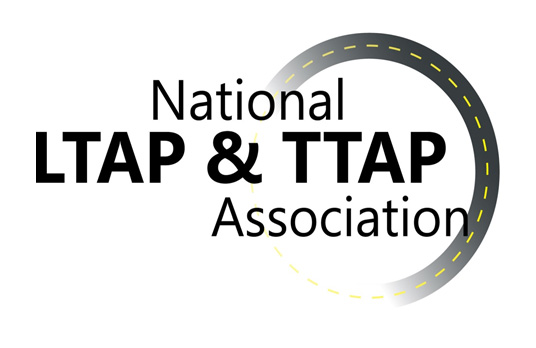 2020 NATIONAL PROGRAM ACHIEVEMENT AWARDThe National Program Achievement Award is presented by NLTAPA to an individual (or individuals) in recognition of their dedication, leadership, and effectiveness in promoting the goals and purposes of the National Local and Tribal Technical Assistance Program through service to the Association (NLTAPA). Eligibility: Any current or former employee of an LTAP or TTAP center, an FHWA program office, or a partner organization (broadly defined).  Selection Criteria:Significance and robustness of the impact of the nominee’s accomplishments on the future of the national LTAP/TTAP program, with consideration for the type and duration of the services performed at the national level. Leadership quality, particularly demonstrated ability to communicate and work collaboratively with constituencies beyond the local level.Dedication and effort, going beyond expectation and beyond the regular job description.Selection Process:Selection of the recipient(s) is made by vote of the three NLTAPA Executive Committee Officers (President, President-Elect, and Vice-President) the NLTAPA Secretary, and a representative from the Professional Development Workgroup. In the event one of these individuals is nominated for this award, the individual would be removed from the voting process and the EC Officers would select an alternate voter.The award will be presented to the recipient(s) at the annual summer NLTAPA Conference. Submitting a Nomination:Please email the completed nomination form (see next page) with any supporting attachments to the NLTAPA Secretary, Tracy Coan. tracy.coan@csus.eduNominations must be received by Friday, August 21, 2020. This is a strict deadline.NOMINATION FORM2020 NATIONAL PROGRAM ACHIEVEMENT AWARD
Directions:  Please enter responses below and on the following page.  Answers may be short, but should include examples whenever possible; attach additional information as necessary.  Submit the completed form by Friday, August 21, 2020 to the NLTAPA Secretary, Tracy Coan. tracy.coan@csus.edu1.  Nominee’s name: 			 2.  Nominee’s position/organization:	3.  Nominee’s contact information: 	Email	  	Phone	 		Mailing address		4.  Describe the nominee’s history with LTAP/TTAP (e.g., positions held at local and national levels, or you may attach a resume)5.  How has the nominee demonstrated leadership quality?6.  How has the nominee exceeded expectation in dedication and effort for LTAP/TTAP? 7.  Describe the nominee’s most significant achievement(s), including the potential of these achievements to have long lasting impact on the future of the national program. 8.  Your contact information: 	Name				 	Position/Organization			Email				Phone				9.  Name, email, phone for others who support this nomination: National Program Achievement Award RecipientsYear AwardedRecipientRecipient’s Agency1999Ray GriffithFHWA2000Nelson EvansTexas LTAP2001Anna BennetCalifornia LTAP2002George ShrievesFHWA2003Bill BowmasterNebraska LTAP2004Janet ColemanFHWA2005------2006Cherri MartiMaria Ardila-CoulsonHank LambertMinnesota LTAPNevada LTAPVermont LTAP2007Patsy AndersonKentucky LTAP2008Roger DeanTerry McNinchFHWAMichigan LTAP2009Gene WilsonLisa HarrisWyoming LTAP (ret)Kansas LTAP2010Marie WalshLouisiana LTAP2011Laura MelendyCalifornia LTAP2012Tony GiancolaNACE2013Clark MartinFHWA2014Janet LeliJim GrothausNew Jersey LTAPMinnesota LTAP2015Ken SkorsethCameron IshaqSouth Dakota LTAPFHWA Contractor2016Ron EckWest Virginia LTAP2017------2018Victoria BealeJeff ZaharewiczOhio LTAPFHWA2019David Orr
Renee Cusson RailsbackCornell Local Roads (NY LTAP)
Colorado LTAP